     Sbor dobrovolných hasičů Vítězov a Okresní sdružení hasičů Kolín

pořádá v rámci Kolínského poháru
soutěž v běhu na 60 m a 100 m s překážkami 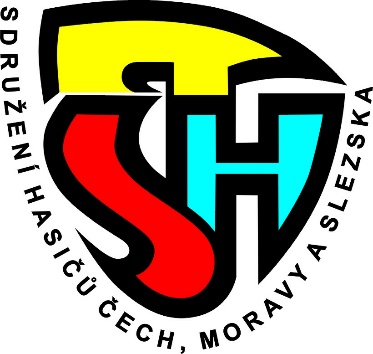 „Vítězovská stovka 2023“dne 9. září 2023HARMONOGRAM SOUTĚŽE										
			  8:00 – 13:00	Běh na 60 m s překážkami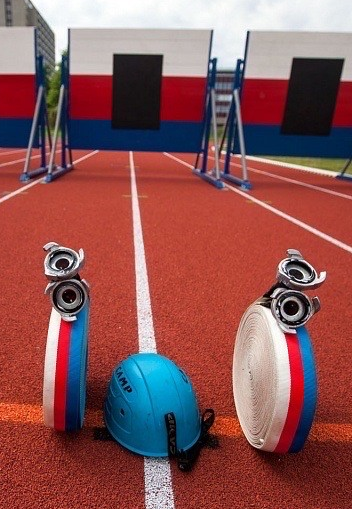 							14:00 – 17:00	Běh na 100 m s překážkami					 KATEGORIE
                     přípravka (mimo Kolínský pohár)mladší žáci, mladší žákyně, starší žáci, starší žákyněmladší dorostenci, mladší dorostenkystřední dorostenci, střední dorostenkystarší dorostenci, starší dorostenkymuži, ženy„Legendy“ – muži, ženy nad 40 let
Pozvánka a přihláška do soutěže: 	 www.oshkolin.cz